Objectif : Travailler la logique et la compréhension d’une phrase ou d’un texte. Lis la question et la réponse. Puis entoure l’objet qui correspond : 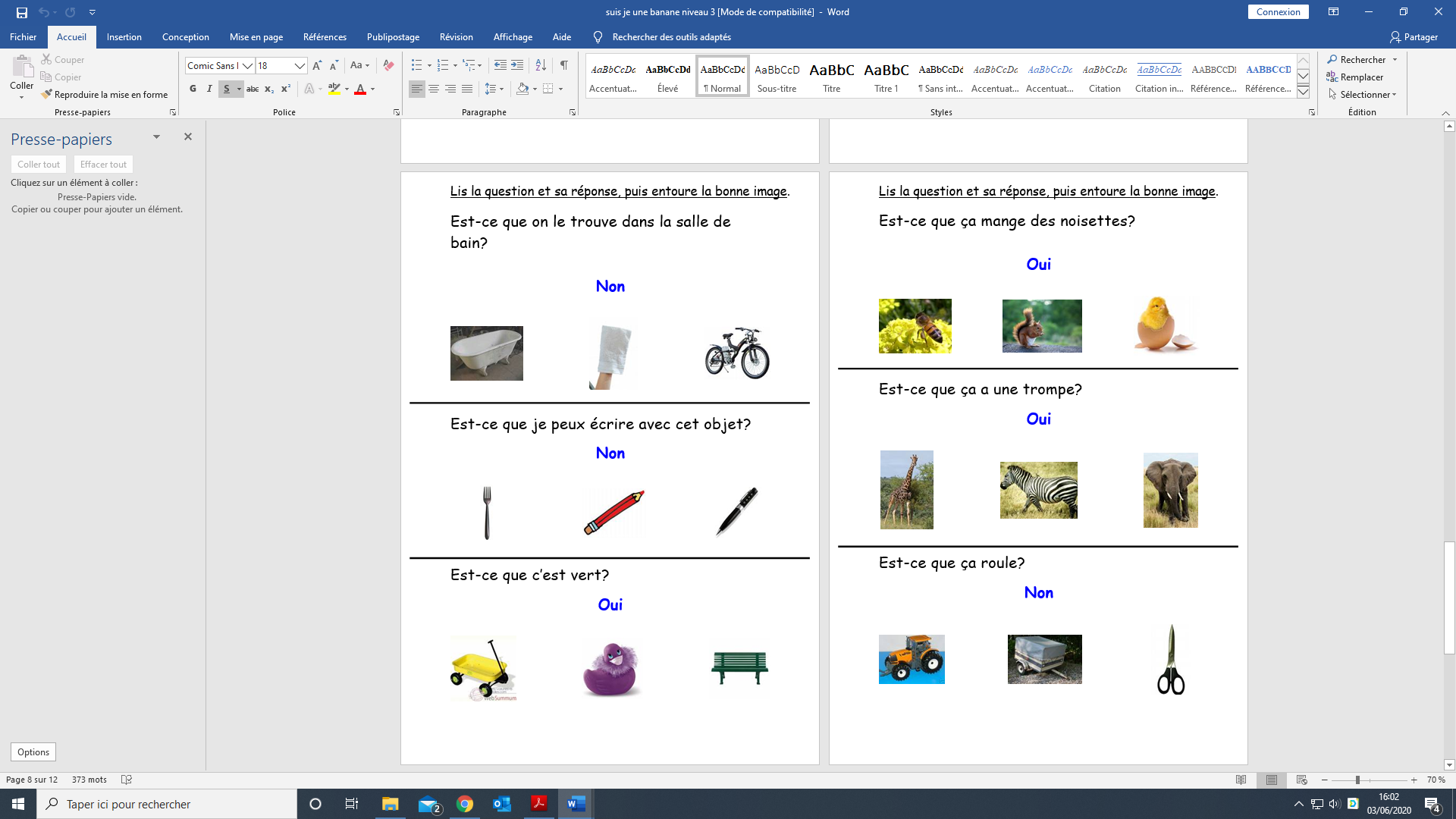 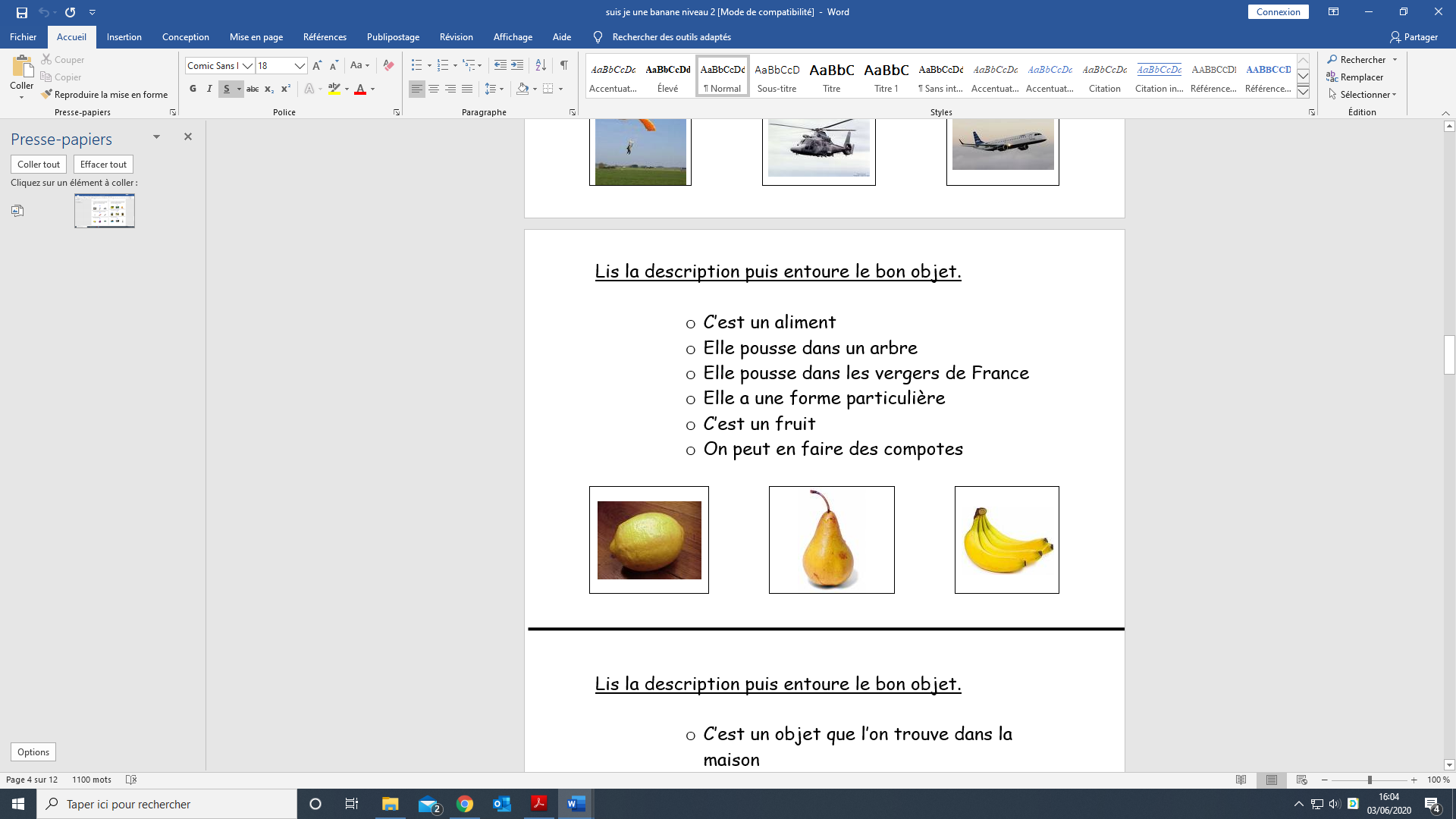 C’est ………………………………….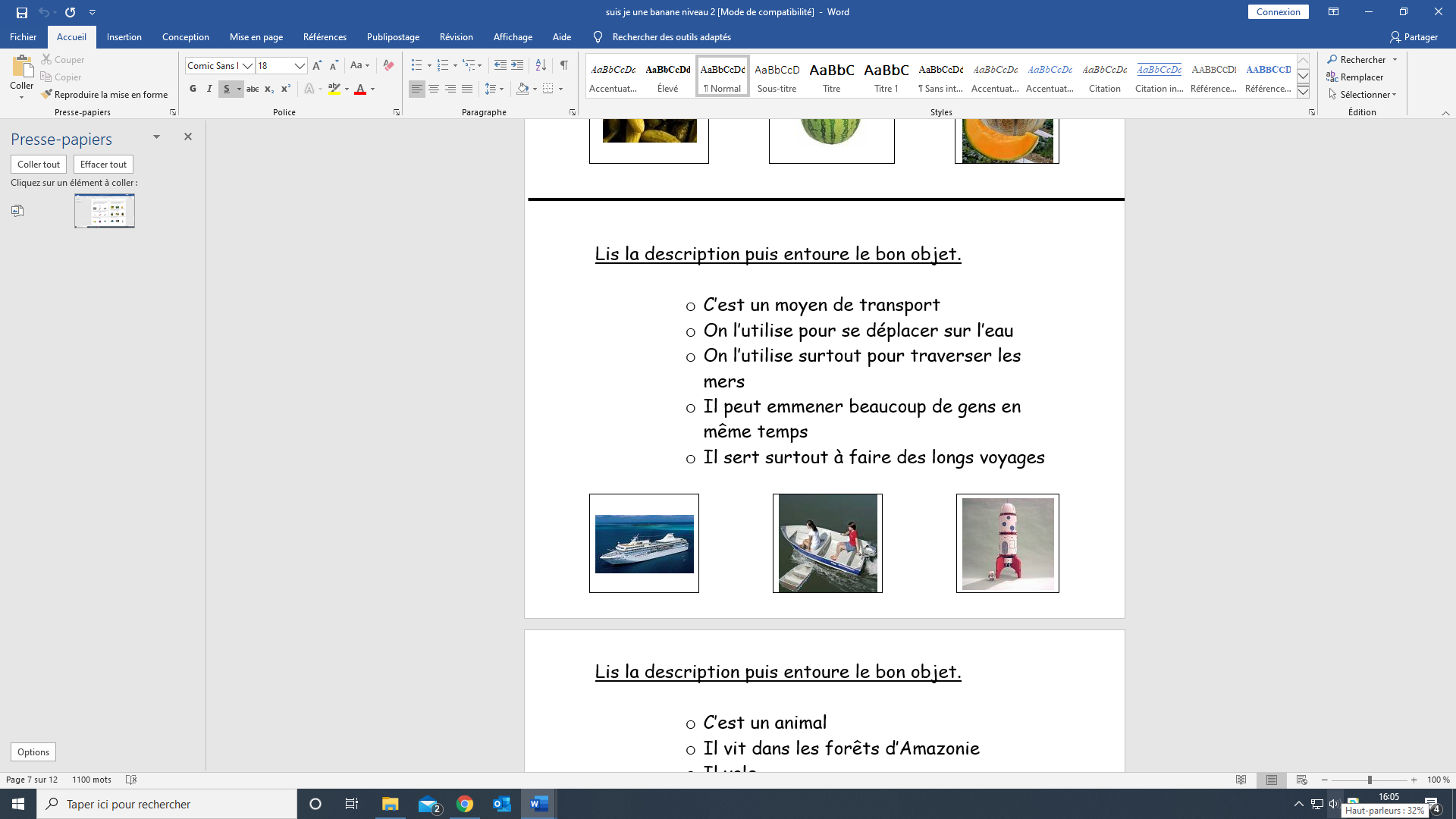 C’est ………………………………….Objectif : Travailler le lien de cause et de conséquence. 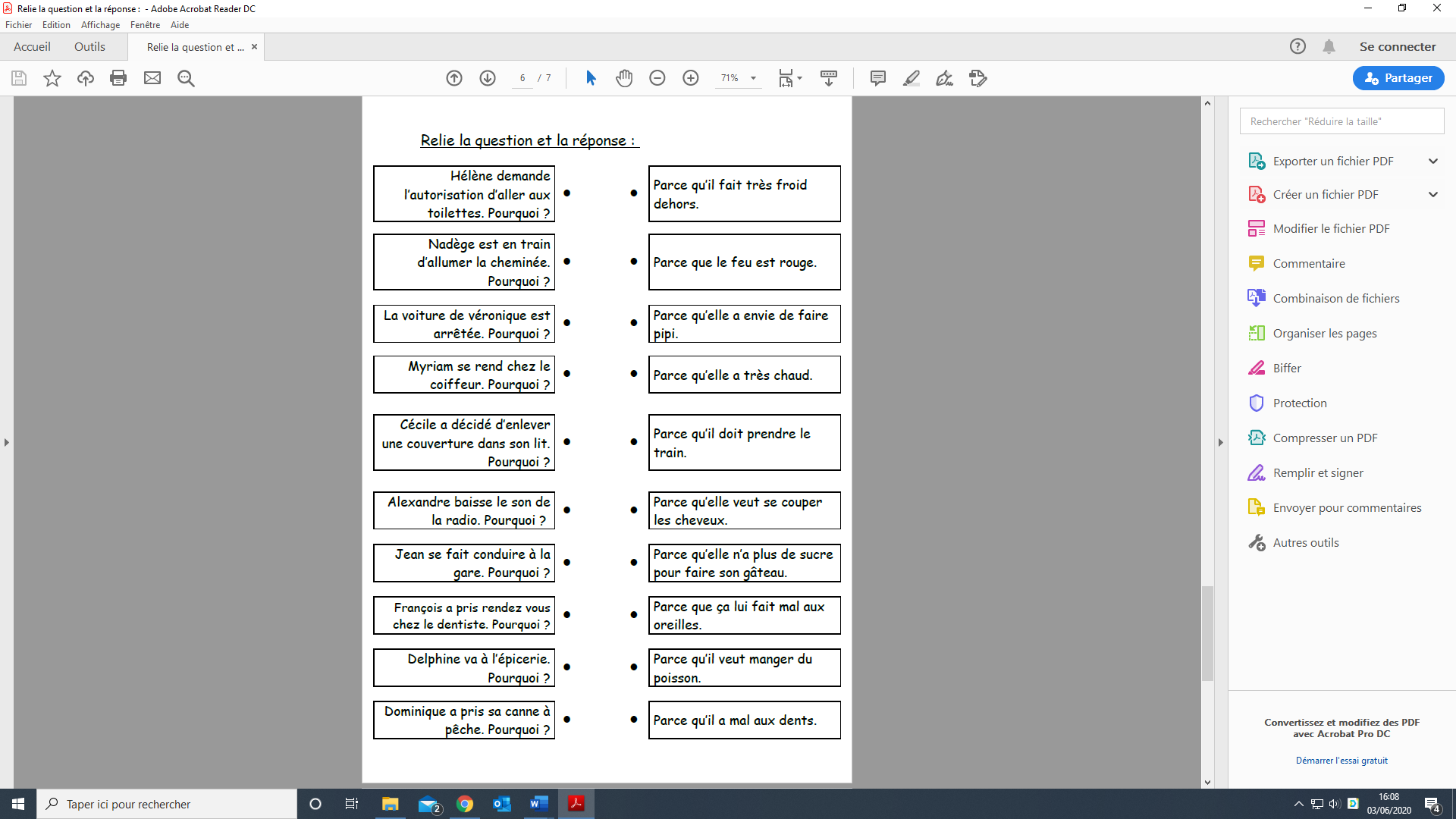 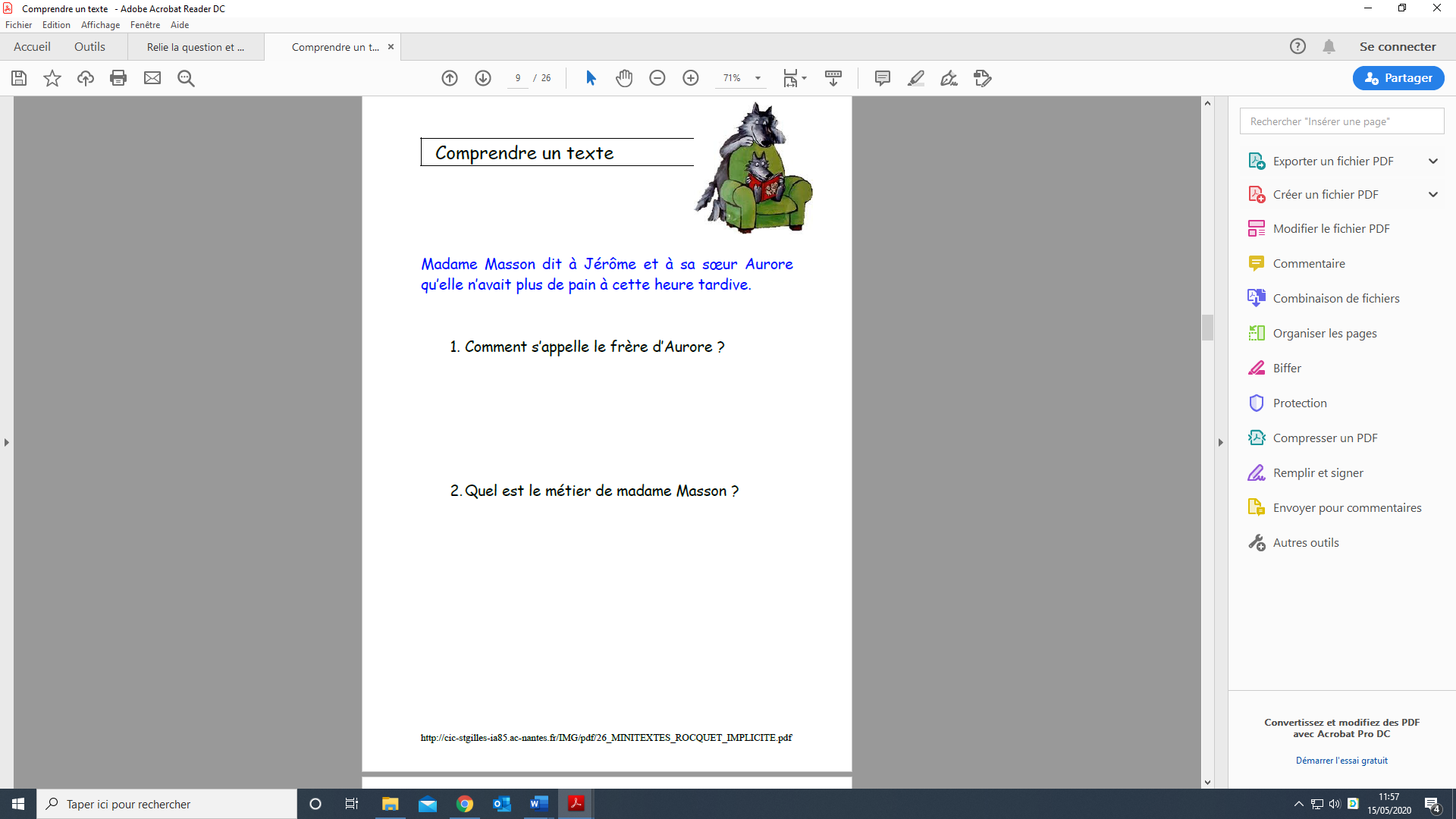 Au moment de payer, la maman de Lilian pousse le caddie et demande à la caissière de lui prêter un stylo.1. Où se trouvent Lilian et sa maman ? Surligne les indices du texte.2. Pourquoi la maman de Lilian a-t-elle besoin d’un stylo ? □ pour faire un dessin	□ pour rayer sa liste  □ pour remplir un chèque3. Connais-tu d’autres moyens de paiement ? ……………………………………………………………………………………………………………………………………………………………………………Etienne regardait son frère Renaud. Celui-ci était étendu sur le dos. Sa respiration était régulière, ses yeux étaient fermés et son pyjama était froissé.1. Comment s’appelle le frère de Renaud ? …………………………………………………2. Qui est étendu sur le dos ? …………………………………………………………………3. Que fait-il ? Surligne les indices.□ il fait du yoga			□ il dort			□ il est mort